RENCANA PEMBELAJARAN SEMESTERMATA KULIAH: BAHASA ISYARAT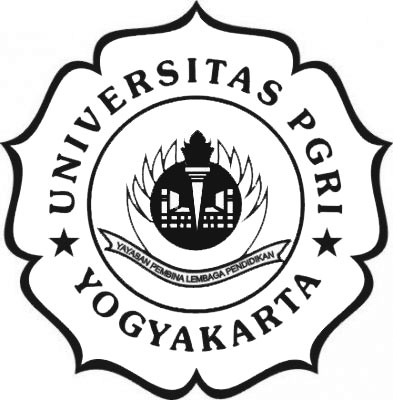 Nama Dosen		: Faiz Noormiyanto, M.PdPROGRAM STUDI PENDIDIKAN LUAR BIASAFAKULTAS KEGURUAN DAN ILMU PENDIDIKAN
UNIVERSITAS PGRI YOGYAKARTA

TA. 2023/2024HALAMAN PENGESAHANJudul RPS			: BAHASA ISYARATPelaksanaNama Lengkap		: Faiz Noormiyanto, M.PdJenis Kelamin		: Laki lakiPangkat / Golongan		: Penata Muda Tk I / III bNIS			:	 19901021 201605 1 002Program Studi / Fakultas	: PLB / FKIPTelepn/ Email		: 085728839532 / faiz@upy.ac.idPembiayaaanSumber Dana		: Lembaga Pengembangan Pendidikan  	  Universitas PGRI YogyakartaJumlah Biaya		: Rp. 500.000, 00Yogyakarta, 18 Febuari 2023/2024Mengetahui,		Kaprodi PLB	 						Dosen PengampuYulian Agus Suminar, M.Pd	  					Faiz Noormiyanto, M.PdNIS. 198611052013021005						NIS. 19901021 201605 1 002MenyetujuiKepala Lembaga Pengembangan PendidikanSelly Rahmawati, M.Pd       NIS. 19870723 201302 2 002Sumber Bahan:PenilaianSkala PenilaianKRITERIA PENILAIANSkala Penilaian Penjelasan Kriteria PenilaianKomponen Evaluasi (CP)KRITERIA PENILAIANSkala Penilaian Penjelasan Kriteria PenilaianKomponen Evaluasi (CP)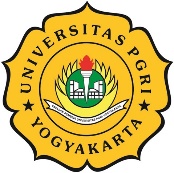 UNIVERSITAS PGRI YOGYAKARTAFAKULTAS KEGURUAN DAN ILMU PENDIDIKANPROGRAM STUDI PENDIDIKAN LUAR BIASAUNIVERSITAS PGRI YOGYAKARTAFAKULTAS KEGURUAN DAN ILMU PENDIDIKANPROGRAM STUDI PENDIDIKAN LUAR BIASAUNIVERSITAS PGRI YOGYAKARTAFAKULTAS KEGURUAN DAN ILMU PENDIDIKANPROGRAM STUDI PENDIDIKAN LUAR BIASAUNIVERSITAS PGRI YOGYAKARTAFAKULTAS KEGURUAN DAN ILMU PENDIDIKANPROGRAM STUDI PENDIDIKAN LUAR BIASAUNIVERSITAS PGRI YOGYAKARTAFAKULTAS KEGURUAN DAN ILMU PENDIDIKANPROGRAM STUDI PENDIDIKAN LUAR BIASAUNIVERSITAS PGRI YOGYAKARTAFAKULTAS KEGURUAN DAN ILMU PENDIDIKANPROGRAM STUDI PENDIDIKAN LUAR BIASAUNIVERSITAS PGRI YOGYAKARTAFAKULTAS KEGURUAN DAN ILMU PENDIDIKANPROGRAM STUDI PENDIDIKAN LUAR BIASAUNIVERSITAS PGRI YOGYAKARTAFAKULTAS KEGURUAN DAN ILMU PENDIDIKANPROGRAM STUDI PENDIDIKAN LUAR BIASAUNIVERSITAS PGRI YOGYAKARTAFAKULTAS KEGURUAN DAN ILMU PENDIDIKANPROGRAM STUDI PENDIDIKAN LUAR BIASAUNIVERSITAS PGRI YOGYAKARTAFAKULTAS KEGURUAN DAN ILMU PENDIDIKANPROGRAM STUDI PENDIDIKAN LUAR BIASAKode DokumenRENCANA PEMBELAJARAN SEMESTERRENCANA PEMBELAJARAN SEMESTERRENCANA PEMBELAJARAN SEMESTERRENCANA PEMBELAJARAN SEMESTERRENCANA PEMBELAJARAN SEMESTERRENCANA PEMBELAJARAN SEMESTERRENCANA PEMBELAJARAN SEMESTERRENCANA PEMBELAJARAN SEMESTERRENCANA PEMBELAJARAN SEMESTERRENCANA PEMBELAJARAN SEMESTERRENCANA PEMBELAJARAN SEMESTERRENCANA PEMBELAJARAN SEMESTERMATA KULIAHMATA KULIAHMATA KULIAHMATA KULIAHKODEKODERumpun MKBOBOT (sks)BOBOT (sks)SEMESTERTgl PenyusunanTgl PenyusunanBina Komunikasi Persepsi Bunyi dan IramaBina Komunikasi Persepsi Bunyi dan IramaBina Komunikasi Persepsi Bunyi dan IramaBina Komunikasi Persepsi Bunyi dan IramaK45214K45214Mata kuliah prodiT=4P=0118 Febuari 202418 Febuari 2024PENGESAHANPENGESAHANPENGESAHANDOSEN PENGEMBANG RPSDOSEN PENGEMBANG RPS               Ka PRODI               Ka PRODI               Ka PRODI              Selly Rahmawati, M.Pd19870723 201302 2 002              Selly Rahmawati, M.Pd19870723 201302 2 002              Selly Rahmawati, M.Pd19870723 201302 2 002        Faiz Noormiyanto, M.Pd        19901021 201605 1 002        Faiz Noormiyanto, M.Pd        19901021 201605 1 002           Faiz Noormiyanto, M.Pd        19901021 201605 1 002           Faiz Noormiyanto, M.Pd        19901021 201605 1 002           Faiz Noormiyanto, M.Pd        19901021 201605 1 002Capaian Pembelajaran (CP)Capaian Pembelajaran (CP)CPL-PRODICPL-PRODICapaian Pembelajaran (CP)Capaian Pembelajaran (CP)S9Menunjukkan sikap bertanggungjawab atas pekerjaan di bidang keahliannya secara mandiri.Menunjukkan sikap bertanggungjawab atas pekerjaan di bidang keahliannya secara mandiri.Menunjukkan sikap bertanggungjawab atas pekerjaan di bidang keahliannya secara mandiri.Menunjukkan sikap bertanggungjawab atas pekerjaan di bidang keahliannya secara mandiri.Menunjukkan sikap bertanggungjawab atas pekerjaan di bidang keahliannya secara mandiri.Menunjukkan sikap bertanggungjawab atas pekerjaan di bidang keahliannya secara mandiri.Menunjukkan sikap bertanggungjawab atas pekerjaan di bidang keahliannya secara mandiri.Menunjukkan sikap bertanggungjawab atas pekerjaan di bidang keahliannya secara mandiri.Menunjukkan sikap bertanggungjawab atas pekerjaan di bidang keahliannya secara mandiri.Capaian Pembelajaran (CP)Capaian Pembelajaran (CP)P1Menguasai konsep, teori, karakateristik dan/atau fakta-fakta tentang peserta didik secara umum dan peserta didik berkebutuhan khusus, untuk berbagai jenis hambatan.Menguasai konsep, teori, karakateristik dan/atau fakta-fakta tentang peserta didik secara umum dan peserta didik berkebutuhan khusus, untuk berbagai jenis hambatan.Menguasai konsep, teori, karakateristik dan/atau fakta-fakta tentang peserta didik secara umum dan peserta didik berkebutuhan khusus, untuk berbagai jenis hambatan.Menguasai konsep, teori, karakateristik dan/atau fakta-fakta tentang peserta didik secara umum dan peserta didik berkebutuhan khusus, untuk berbagai jenis hambatan.Menguasai konsep, teori, karakateristik dan/atau fakta-fakta tentang peserta didik secara umum dan peserta didik berkebutuhan khusus, untuk berbagai jenis hambatan.Menguasai konsep, teori, karakateristik dan/atau fakta-fakta tentang peserta didik secara umum dan peserta didik berkebutuhan khusus, untuk berbagai jenis hambatan.Menguasai konsep, teori, karakateristik dan/atau fakta-fakta tentang peserta didik secara umum dan peserta didik berkebutuhan khusus, untuk berbagai jenis hambatan.Menguasai konsep, teori, karakateristik dan/atau fakta-fakta tentang peserta didik secara umum dan peserta didik berkebutuhan khusus, untuk berbagai jenis hambatan.Menguasai konsep, teori, karakateristik dan/atau fakta-fakta tentang peserta didik secara umum dan peserta didik berkebutuhan khusus, untuk berbagai jenis hambatan.Capaian Pembelajaran (CP)Capaian Pembelajaran (CP)KU1Mampu menerapkan pemikiran logis, kritis, sistematis dan inovatif dalam konteks pengembangan atau implementasi ilmupengetahuan dan teknologi yang memperhatikan dan menerapkan nilai humaniora yang sesuai dengan bidang keahliannya.Mampu menerapkan pemikiran logis, kritis, sistematis dan inovatif dalam konteks pengembangan atau implementasi ilmupengetahuan dan teknologi yang memperhatikan dan menerapkan nilai humaniora yang sesuai dengan bidang keahliannya.Mampu menerapkan pemikiran logis, kritis, sistematis dan inovatif dalam konteks pengembangan atau implementasi ilmupengetahuan dan teknologi yang memperhatikan dan menerapkan nilai humaniora yang sesuai dengan bidang keahliannya.Mampu menerapkan pemikiran logis, kritis, sistematis dan inovatif dalam konteks pengembangan atau implementasi ilmupengetahuan dan teknologi yang memperhatikan dan menerapkan nilai humaniora yang sesuai dengan bidang keahliannya.Mampu menerapkan pemikiran logis, kritis, sistematis dan inovatif dalam konteks pengembangan atau implementasi ilmupengetahuan dan teknologi yang memperhatikan dan menerapkan nilai humaniora yang sesuai dengan bidang keahliannya.Mampu menerapkan pemikiran logis, kritis, sistematis dan inovatif dalam konteks pengembangan atau implementasi ilmupengetahuan dan teknologi yang memperhatikan dan menerapkan nilai humaniora yang sesuai dengan bidang keahliannya.Mampu menerapkan pemikiran logis, kritis, sistematis dan inovatif dalam konteks pengembangan atau implementasi ilmupengetahuan dan teknologi yang memperhatikan dan menerapkan nilai humaniora yang sesuai dengan bidang keahliannya.Mampu menerapkan pemikiran logis, kritis, sistematis dan inovatif dalam konteks pengembangan atau implementasi ilmupengetahuan dan teknologi yang memperhatikan dan menerapkan nilai humaniora yang sesuai dengan bidang keahliannya.Mampu menerapkan pemikiran logis, kritis, sistematis dan inovatif dalam konteks pengembangan atau implementasi ilmupengetahuan dan teknologi yang memperhatikan dan menerapkan nilai humaniora yang sesuai dengan bidang keahliannya.Capaian Pembelajaran (CP)Capaian Pembelajaran (CP)KU2Mampu menunjukkan kinerja mandiri, bermutu, dan terukur.Mampu menunjukkan kinerja mandiri, bermutu, dan terukur.Mampu menunjukkan kinerja mandiri, bermutu, dan terukur.Mampu menunjukkan kinerja mandiri, bermutu, dan terukur.Mampu menunjukkan kinerja mandiri, bermutu, dan terukur.Mampu menunjukkan kinerja mandiri, bermutu, dan terukur.Mampu menunjukkan kinerja mandiri, bermutu, dan terukur.Mampu menunjukkan kinerja mandiri, bermutu, dan terukur.Mampu menunjukkan kinerja mandiri, bermutu, dan terukur.Capaian Pembelajaran (CP)Capaian Pembelajaran (CP)KU9Mampu mendokumentasikan, menyimpan, mengamankan, dan menemukan kembali data untuk menjamin kesahihan dan mencegah plagiasiMampu mendokumentasikan, menyimpan, mengamankan, dan menemukan kembali data untuk menjamin kesahihan dan mencegah plagiasiMampu mendokumentasikan, menyimpan, mengamankan, dan menemukan kembali data untuk menjamin kesahihan dan mencegah plagiasiMampu mendokumentasikan, menyimpan, mengamankan, dan menemukan kembali data untuk menjamin kesahihan dan mencegah plagiasiMampu mendokumentasikan, menyimpan, mengamankan, dan menemukan kembali data untuk menjamin kesahihan dan mencegah plagiasiMampu mendokumentasikan, menyimpan, mengamankan, dan menemukan kembali data untuk menjamin kesahihan dan mencegah plagiasiMampu mendokumentasikan, menyimpan, mengamankan, dan menemukan kembali data untuk menjamin kesahihan dan mencegah plagiasiMampu mendokumentasikan, menyimpan, mengamankan, dan menemukan kembali data untuk menjamin kesahihan dan mencegah plagiasiMampu mendokumentasikan, menyimpan, mengamankan, dan menemukan kembali data untuk menjamin kesahihan dan mencegah plagiasiCapaian Pembelajaran (CP)Capaian Pembelajaran (CP)KK1Mampu melakukan identifikasi dan asesmen (pengumpulan data, analisis dan kesimpulan) peserta didik berkebutuhan khusus, dengan menggunakan berbagai pendekatan/metode untuk mendukung efektivitas pembelajaran.Mampu melakukan identifikasi dan asesmen (pengumpulan data, analisis dan kesimpulan) peserta didik berkebutuhan khusus, dengan menggunakan berbagai pendekatan/metode untuk mendukung efektivitas pembelajaran.Mampu melakukan identifikasi dan asesmen (pengumpulan data, analisis dan kesimpulan) peserta didik berkebutuhan khusus, dengan menggunakan berbagai pendekatan/metode untuk mendukung efektivitas pembelajaran.Mampu melakukan identifikasi dan asesmen (pengumpulan data, analisis dan kesimpulan) peserta didik berkebutuhan khusus, dengan menggunakan berbagai pendekatan/metode untuk mendukung efektivitas pembelajaran.Mampu melakukan identifikasi dan asesmen (pengumpulan data, analisis dan kesimpulan) peserta didik berkebutuhan khusus, dengan menggunakan berbagai pendekatan/metode untuk mendukung efektivitas pembelajaran.Mampu melakukan identifikasi dan asesmen (pengumpulan data, analisis dan kesimpulan) peserta didik berkebutuhan khusus, dengan menggunakan berbagai pendekatan/metode untuk mendukung efektivitas pembelajaran.Mampu melakukan identifikasi dan asesmen (pengumpulan data, analisis dan kesimpulan) peserta didik berkebutuhan khusus, dengan menggunakan berbagai pendekatan/metode untuk mendukung efektivitas pembelajaran.Mampu melakukan identifikasi dan asesmen (pengumpulan data, analisis dan kesimpulan) peserta didik berkebutuhan khusus, dengan menggunakan berbagai pendekatan/metode untuk mendukung efektivitas pembelajaran.Mampu melakukan identifikasi dan asesmen (pengumpulan data, analisis dan kesimpulan) peserta didik berkebutuhan khusus, dengan menggunakan berbagai pendekatan/metode untuk mendukung efektivitas pembelajaran.Capaian Pembelajaran (CP)Capaian Pembelajaran (CP)CPMKCPMKCPMKCapaian Pembelajaran (CP)Capaian Pembelajaran (CP)CPMKMemiliki wawasan serta pemahaman tentang konsep, teori/atau fakta tentang Bina Komunikasi Persepsi Bunyi dan IramaMemiliki wawasan serta pemahaman tentang konsep, teori/atau fakta tentang Bina Komunikasi Persepsi Bunyi dan IramaMemiliki wawasan serta pemahaman tentang konsep, teori/atau fakta tentang Bina Komunikasi Persepsi Bunyi dan IramaMemiliki wawasan serta pemahaman tentang konsep, teori/atau fakta tentang Bina Komunikasi Persepsi Bunyi dan IramaMemiliki wawasan serta pemahaman tentang konsep, teori/atau fakta tentang Bina Komunikasi Persepsi Bunyi dan IramaMemiliki wawasan serta pemahaman tentang konsep, teori/atau fakta tentang Bina Komunikasi Persepsi Bunyi dan IramaMemiliki wawasan serta pemahaman tentang konsep, teori/atau fakta tentang Bina Komunikasi Persepsi Bunyi dan IramaMemiliki wawasan serta pemahaman tentang konsep, teori/atau fakta tentang Bina Komunikasi Persepsi Bunyi dan IramaMemiliki wawasan serta pemahaman tentang konsep, teori/atau fakta tentang Bina Komunikasi Persepsi Bunyi dan IramaDiskripsi Singkat MKDiskripsi Singkat MKMatakuliah ini bersifat wajib tempuh bagi mahasiswa program studi Pendidikan Luar Biasa, berbobot 2 SKS. Mata kuliah ini memberikan bekal wawasan pengetahuan dasar tentang anak dengangangguan pendengaran kepada mahasiswa Pendidikan Luar Biasa (PLB), tentang pemahaman tentang anak sebagai makhluk individu-sosial yang unik yang perlu difasilitasi untuk mewujudkan potensinya menjadi individu dewasa yang berkepribadian, tentang konsep dasar pendidikan untuk anak dengan gangguan pendengaran pada umumnya, tentang asas-asas pembelajaran yang mendidik, termasuk yang dibutuhkan oleh siswa yang memiliki gangguan pendengaran, dan Memiliki kemampuan untuk mengelola pendidikan bagi anak berkebutuhan khusus baik secara teknis administratif maupun teknis akademis.Matakuliah ini bersifat wajib tempuh bagi mahasiswa program studi Pendidikan Luar Biasa, berbobot 2 SKS. Mata kuliah ini memberikan bekal wawasan pengetahuan dasar tentang anak dengangangguan pendengaran kepada mahasiswa Pendidikan Luar Biasa (PLB), tentang pemahaman tentang anak sebagai makhluk individu-sosial yang unik yang perlu difasilitasi untuk mewujudkan potensinya menjadi individu dewasa yang berkepribadian, tentang konsep dasar pendidikan untuk anak dengan gangguan pendengaran pada umumnya, tentang asas-asas pembelajaran yang mendidik, termasuk yang dibutuhkan oleh siswa yang memiliki gangguan pendengaran, dan Memiliki kemampuan untuk mengelola pendidikan bagi anak berkebutuhan khusus baik secara teknis administratif maupun teknis akademis.Matakuliah ini bersifat wajib tempuh bagi mahasiswa program studi Pendidikan Luar Biasa, berbobot 2 SKS. Mata kuliah ini memberikan bekal wawasan pengetahuan dasar tentang anak dengangangguan pendengaran kepada mahasiswa Pendidikan Luar Biasa (PLB), tentang pemahaman tentang anak sebagai makhluk individu-sosial yang unik yang perlu difasilitasi untuk mewujudkan potensinya menjadi individu dewasa yang berkepribadian, tentang konsep dasar pendidikan untuk anak dengan gangguan pendengaran pada umumnya, tentang asas-asas pembelajaran yang mendidik, termasuk yang dibutuhkan oleh siswa yang memiliki gangguan pendengaran, dan Memiliki kemampuan untuk mengelola pendidikan bagi anak berkebutuhan khusus baik secara teknis administratif maupun teknis akademis.Matakuliah ini bersifat wajib tempuh bagi mahasiswa program studi Pendidikan Luar Biasa, berbobot 2 SKS. Mata kuliah ini memberikan bekal wawasan pengetahuan dasar tentang anak dengangangguan pendengaran kepada mahasiswa Pendidikan Luar Biasa (PLB), tentang pemahaman tentang anak sebagai makhluk individu-sosial yang unik yang perlu difasilitasi untuk mewujudkan potensinya menjadi individu dewasa yang berkepribadian, tentang konsep dasar pendidikan untuk anak dengan gangguan pendengaran pada umumnya, tentang asas-asas pembelajaran yang mendidik, termasuk yang dibutuhkan oleh siswa yang memiliki gangguan pendengaran, dan Memiliki kemampuan untuk mengelola pendidikan bagi anak berkebutuhan khusus baik secara teknis administratif maupun teknis akademis.Matakuliah ini bersifat wajib tempuh bagi mahasiswa program studi Pendidikan Luar Biasa, berbobot 2 SKS. Mata kuliah ini memberikan bekal wawasan pengetahuan dasar tentang anak dengangangguan pendengaran kepada mahasiswa Pendidikan Luar Biasa (PLB), tentang pemahaman tentang anak sebagai makhluk individu-sosial yang unik yang perlu difasilitasi untuk mewujudkan potensinya menjadi individu dewasa yang berkepribadian, tentang konsep dasar pendidikan untuk anak dengan gangguan pendengaran pada umumnya, tentang asas-asas pembelajaran yang mendidik, termasuk yang dibutuhkan oleh siswa yang memiliki gangguan pendengaran, dan Memiliki kemampuan untuk mengelola pendidikan bagi anak berkebutuhan khusus baik secara teknis administratif maupun teknis akademis.Matakuliah ini bersifat wajib tempuh bagi mahasiswa program studi Pendidikan Luar Biasa, berbobot 2 SKS. Mata kuliah ini memberikan bekal wawasan pengetahuan dasar tentang anak dengangangguan pendengaran kepada mahasiswa Pendidikan Luar Biasa (PLB), tentang pemahaman tentang anak sebagai makhluk individu-sosial yang unik yang perlu difasilitasi untuk mewujudkan potensinya menjadi individu dewasa yang berkepribadian, tentang konsep dasar pendidikan untuk anak dengan gangguan pendengaran pada umumnya, tentang asas-asas pembelajaran yang mendidik, termasuk yang dibutuhkan oleh siswa yang memiliki gangguan pendengaran, dan Memiliki kemampuan untuk mengelola pendidikan bagi anak berkebutuhan khusus baik secara teknis administratif maupun teknis akademis.Matakuliah ini bersifat wajib tempuh bagi mahasiswa program studi Pendidikan Luar Biasa, berbobot 2 SKS. Mata kuliah ini memberikan bekal wawasan pengetahuan dasar tentang anak dengangangguan pendengaran kepada mahasiswa Pendidikan Luar Biasa (PLB), tentang pemahaman tentang anak sebagai makhluk individu-sosial yang unik yang perlu difasilitasi untuk mewujudkan potensinya menjadi individu dewasa yang berkepribadian, tentang konsep dasar pendidikan untuk anak dengan gangguan pendengaran pada umumnya, tentang asas-asas pembelajaran yang mendidik, termasuk yang dibutuhkan oleh siswa yang memiliki gangguan pendengaran, dan Memiliki kemampuan untuk mengelola pendidikan bagi anak berkebutuhan khusus baik secara teknis administratif maupun teknis akademis.Matakuliah ini bersifat wajib tempuh bagi mahasiswa program studi Pendidikan Luar Biasa, berbobot 2 SKS. Mata kuliah ini memberikan bekal wawasan pengetahuan dasar tentang anak dengangangguan pendengaran kepada mahasiswa Pendidikan Luar Biasa (PLB), tentang pemahaman tentang anak sebagai makhluk individu-sosial yang unik yang perlu difasilitasi untuk mewujudkan potensinya menjadi individu dewasa yang berkepribadian, tentang konsep dasar pendidikan untuk anak dengan gangguan pendengaran pada umumnya, tentang asas-asas pembelajaran yang mendidik, termasuk yang dibutuhkan oleh siswa yang memiliki gangguan pendengaran, dan Memiliki kemampuan untuk mengelola pendidikan bagi anak berkebutuhan khusus baik secara teknis administratif maupun teknis akademis.Matakuliah ini bersifat wajib tempuh bagi mahasiswa program studi Pendidikan Luar Biasa, berbobot 2 SKS. Mata kuliah ini memberikan bekal wawasan pengetahuan dasar tentang anak dengangangguan pendengaran kepada mahasiswa Pendidikan Luar Biasa (PLB), tentang pemahaman tentang anak sebagai makhluk individu-sosial yang unik yang perlu difasilitasi untuk mewujudkan potensinya menjadi individu dewasa yang berkepribadian, tentang konsep dasar pendidikan untuk anak dengan gangguan pendengaran pada umumnya, tentang asas-asas pembelajaran yang mendidik, termasuk yang dibutuhkan oleh siswa yang memiliki gangguan pendengaran, dan Memiliki kemampuan untuk mengelola pendidikan bagi anak berkebutuhan khusus baik secara teknis administratif maupun teknis akademis.Matakuliah ini bersifat wajib tempuh bagi mahasiswa program studi Pendidikan Luar Biasa, berbobot 2 SKS. Mata kuliah ini memberikan bekal wawasan pengetahuan dasar tentang anak dengangangguan pendengaran kepada mahasiswa Pendidikan Luar Biasa (PLB), tentang pemahaman tentang anak sebagai makhluk individu-sosial yang unik yang perlu difasilitasi untuk mewujudkan potensinya menjadi individu dewasa yang berkepribadian, tentang konsep dasar pendidikan untuk anak dengan gangguan pendengaran pada umumnya, tentang asas-asas pembelajaran yang mendidik, termasuk yang dibutuhkan oleh siswa yang memiliki gangguan pendengaran, dan Memiliki kemampuan untuk mengelola pendidikan bagi anak berkebutuhan khusus baik secara teknis administratif maupun teknis akademis.Bahan Kajian (Materi pembelajaran)Bahan Kajian (Materi pembelajaran)Prinsip prinsip BAHASA ISYARATPrinsip Umum dan Cibernetik dalam Pembelajaran BAHASA ISYARATPrinsip Kontras dan Individualitas dalam Pembelajaran BAHASA ISYARATPrinsip Keterpaduan dalam Pembelajaran BAHASA ISYARATTehnik-tehnik dalam BAHASA ISYARATTeknik Latihan Prawicara dan Pembentukan FonemTeknik Penggemblengan, Penyadaran Irama/Aksen dan Teknik PengembanganProsedur Pembelajaran BAHASA ISYARATDeteksi Bunyi Musik/Irama dan Diskriminasi Bunyi Musik/IramaIdentifikasi Bunyi Musik/Irama dan Komprehensi (Pemahaman) Bunyi Musik/IramaPRAKTEKPrinsip prinsip BAHASA ISYARATPrinsip Umum dan Cibernetik dalam Pembelajaran BAHASA ISYARATPrinsip Kontras dan Individualitas dalam Pembelajaran BAHASA ISYARATPrinsip Keterpaduan dalam Pembelajaran BAHASA ISYARATTehnik-tehnik dalam BAHASA ISYARATTeknik Latihan Prawicara dan Pembentukan FonemTeknik Penggemblengan, Penyadaran Irama/Aksen dan Teknik PengembanganProsedur Pembelajaran BAHASA ISYARATDeteksi Bunyi Musik/Irama dan Diskriminasi Bunyi Musik/IramaIdentifikasi Bunyi Musik/Irama dan Komprehensi (Pemahaman) Bunyi Musik/IramaPRAKTEKPrinsip prinsip BAHASA ISYARATPrinsip Umum dan Cibernetik dalam Pembelajaran BAHASA ISYARATPrinsip Kontras dan Individualitas dalam Pembelajaran BAHASA ISYARATPrinsip Keterpaduan dalam Pembelajaran BAHASA ISYARATTehnik-tehnik dalam BAHASA ISYARATTeknik Latihan Prawicara dan Pembentukan FonemTeknik Penggemblengan, Penyadaran Irama/Aksen dan Teknik PengembanganProsedur Pembelajaran BAHASA ISYARATDeteksi Bunyi Musik/Irama dan Diskriminasi Bunyi Musik/IramaIdentifikasi Bunyi Musik/Irama dan Komprehensi (Pemahaman) Bunyi Musik/IramaPRAKTEKPrinsip prinsip BAHASA ISYARATPrinsip Umum dan Cibernetik dalam Pembelajaran BAHASA ISYARATPrinsip Kontras dan Individualitas dalam Pembelajaran BAHASA ISYARATPrinsip Keterpaduan dalam Pembelajaran BAHASA ISYARATTehnik-tehnik dalam BAHASA ISYARATTeknik Latihan Prawicara dan Pembentukan FonemTeknik Penggemblengan, Penyadaran Irama/Aksen dan Teknik PengembanganProsedur Pembelajaran BAHASA ISYARATDeteksi Bunyi Musik/Irama dan Diskriminasi Bunyi Musik/IramaIdentifikasi Bunyi Musik/Irama dan Komprehensi (Pemahaman) Bunyi Musik/IramaPRAKTEKPrinsip prinsip BAHASA ISYARATPrinsip Umum dan Cibernetik dalam Pembelajaran BAHASA ISYARATPrinsip Kontras dan Individualitas dalam Pembelajaran BAHASA ISYARATPrinsip Keterpaduan dalam Pembelajaran BAHASA ISYARATTehnik-tehnik dalam BAHASA ISYARATTeknik Latihan Prawicara dan Pembentukan FonemTeknik Penggemblengan, Penyadaran Irama/Aksen dan Teknik PengembanganProsedur Pembelajaran BAHASA ISYARATDeteksi Bunyi Musik/Irama dan Diskriminasi Bunyi Musik/IramaIdentifikasi Bunyi Musik/Irama dan Komprehensi (Pemahaman) Bunyi Musik/IramaPRAKTEKPrinsip prinsip BAHASA ISYARATPrinsip Umum dan Cibernetik dalam Pembelajaran BAHASA ISYARATPrinsip Kontras dan Individualitas dalam Pembelajaran BAHASA ISYARATPrinsip Keterpaduan dalam Pembelajaran BAHASA ISYARATTehnik-tehnik dalam BAHASA ISYARATTeknik Latihan Prawicara dan Pembentukan FonemTeknik Penggemblengan, Penyadaran Irama/Aksen dan Teknik PengembanganProsedur Pembelajaran BAHASA ISYARATDeteksi Bunyi Musik/Irama dan Diskriminasi Bunyi Musik/IramaIdentifikasi Bunyi Musik/Irama dan Komprehensi (Pemahaman) Bunyi Musik/IramaPRAKTEKPrinsip prinsip BAHASA ISYARATPrinsip Umum dan Cibernetik dalam Pembelajaran BAHASA ISYARATPrinsip Kontras dan Individualitas dalam Pembelajaran BAHASA ISYARATPrinsip Keterpaduan dalam Pembelajaran BAHASA ISYARATTehnik-tehnik dalam BAHASA ISYARATTeknik Latihan Prawicara dan Pembentukan FonemTeknik Penggemblengan, Penyadaran Irama/Aksen dan Teknik PengembanganProsedur Pembelajaran BAHASA ISYARATDeteksi Bunyi Musik/Irama dan Diskriminasi Bunyi Musik/IramaIdentifikasi Bunyi Musik/Irama dan Komprehensi (Pemahaman) Bunyi Musik/IramaPRAKTEKPustakaPustakaUtama:PustakaPustakaEdja Sadjaah. 2005. Pendidikan Bahasa Bagi Anak Gangguan       Pendengaran Dalam Keluarga. Departemen Pendidikan Nasional. Jakarta. Direktorat Pembinaan Pendidikan Tenaga Kependidikan dan Ketenagaan Perguruan TinggiBerit H. Johnsen&Miriam D. Skjorten (Editor) (2003), Pendidikan Kebutuhan Khusus Sebuah Pengantar, Bandung: UPI Program Pascasarjana.Lani Bunawan. 1997. Komunikasi Total. Depdikbud, Direktorat Jenderal Pendidikan Tinggi, Jakarta, Proyek Pendidikan Tenaga Guru. Lani Bunawan & Cecilia Susila Yuswati. 2000. Penguasaan Bahasa Anak Tunarungu. Jakarta. Yayasan Santi RamaMulyono A. & Sudjadi S. 1994. Pendidikan Luar Biasa Umum. Depdikbud, Direktorat Jenderal Pendidikan Tinggi, Jakarta, Proyek Pendidikan Tenaga Guru.  Murni Winarsih. 2007. Intervensi Dini Bagi Anak Tunarungu Dalam Perolehan Bahasa. Departemen Pendidikan Nasional. Jakarta. Direktorat Pembinaan Pendidikan Tenaga Kependidikan dan Ketenagaan Perguruan Tinggi. Marc M & Patricia E.S. 2003. Deaf Studies, Language, And Education. Oxford. University PressPermanarian Somad & Tati Hernawati. 1996. Ortopedagogik Anak Tunarungu. Depatemen Pendidikan Dan Kebudayaan, Direktorat Jenderal Pendidikan Tinggi, Jakarta, Proyek Pendidikan Tenaga GuruEdja Sadjaah. 2005. Pendidikan Bahasa Bagi Anak Gangguan       Pendengaran Dalam Keluarga. Departemen Pendidikan Nasional. Jakarta. Direktorat Pembinaan Pendidikan Tenaga Kependidikan dan Ketenagaan Perguruan TinggiBerit H. Johnsen&Miriam D. Skjorten (Editor) (2003), Pendidikan Kebutuhan Khusus Sebuah Pengantar, Bandung: UPI Program Pascasarjana.Lani Bunawan. 1997. Komunikasi Total. Depdikbud, Direktorat Jenderal Pendidikan Tinggi, Jakarta, Proyek Pendidikan Tenaga Guru. Lani Bunawan & Cecilia Susila Yuswati. 2000. Penguasaan Bahasa Anak Tunarungu. Jakarta. Yayasan Santi RamaMulyono A. & Sudjadi S. 1994. Pendidikan Luar Biasa Umum. Depdikbud, Direktorat Jenderal Pendidikan Tinggi, Jakarta, Proyek Pendidikan Tenaga Guru.  Murni Winarsih. 2007. Intervensi Dini Bagi Anak Tunarungu Dalam Perolehan Bahasa. Departemen Pendidikan Nasional. Jakarta. Direktorat Pembinaan Pendidikan Tenaga Kependidikan dan Ketenagaan Perguruan Tinggi. Marc M & Patricia E.S. 2003. Deaf Studies, Language, And Education. Oxford. University PressPermanarian Somad & Tati Hernawati. 1996. Ortopedagogik Anak Tunarungu. Depatemen Pendidikan Dan Kebudayaan, Direktorat Jenderal Pendidikan Tinggi, Jakarta, Proyek Pendidikan Tenaga GuruEdja Sadjaah. 2005. Pendidikan Bahasa Bagi Anak Gangguan       Pendengaran Dalam Keluarga. Departemen Pendidikan Nasional. Jakarta. Direktorat Pembinaan Pendidikan Tenaga Kependidikan dan Ketenagaan Perguruan TinggiBerit H. Johnsen&Miriam D. Skjorten (Editor) (2003), Pendidikan Kebutuhan Khusus Sebuah Pengantar, Bandung: UPI Program Pascasarjana.Lani Bunawan. 1997. Komunikasi Total. Depdikbud, Direktorat Jenderal Pendidikan Tinggi, Jakarta, Proyek Pendidikan Tenaga Guru. Lani Bunawan & Cecilia Susila Yuswati. 2000. Penguasaan Bahasa Anak Tunarungu. Jakarta. Yayasan Santi RamaMulyono A. & Sudjadi S. 1994. Pendidikan Luar Biasa Umum. Depdikbud, Direktorat Jenderal Pendidikan Tinggi, Jakarta, Proyek Pendidikan Tenaga Guru.  Murni Winarsih. 2007. Intervensi Dini Bagi Anak Tunarungu Dalam Perolehan Bahasa. Departemen Pendidikan Nasional. Jakarta. Direktorat Pembinaan Pendidikan Tenaga Kependidikan dan Ketenagaan Perguruan Tinggi. Marc M & Patricia E.S. 2003. Deaf Studies, Language, And Education. Oxford. University PressPermanarian Somad & Tati Hernawati. 1996. Ortopedagogik Anak Tunarungu. Depatemen Pendidikan Dan Kebudayaan, Direktorat Jenderal Pendidikan Tinggi, Jakarta, Proyek Pendidikan Tenaga GuruEdja Sadjaah. 2005. Pendidikan Bahasa Bagi Anak Gangguan       Pendengaran Dalam Keluarga. Departemen Pendidikan Nasional. Jakarta. Direktorat Pembinaan Pendidikan Tenaga Kependidikan dan Ketenagaan Perguruan TinggiBerit H. Johnsen&Miriam D. Skjorten (Editor) (2003), Pendidikan Kebutuhan Khusus Sebuah Pengantar, Bandung: UPI Program Pascasarjana.Lani Bunawan. 1997. Komunikasi Total. Depdikbud, Direktorat Jenderal Pendidikan Tinggi, Jakarta, Proyek Pendidikan Tenaga Guru. Lani Bunawan & Cecilia Susila Yuswati. 2000. Penguasaan Bahasa Anak Tunarungu. Jakarta. Yayasan Santi RamaMulyono A. & Sudjadi S. 1994. Pendidikan Luar Biasa Umum. Depdikbud, Direktorat Jenderal Pendidikan Tinggi, Jakarta, Proyek Pendidikan Tenaga Guru.  Murni Winarsih. 2007. Intervensi Dini Bagi Anak Tunarungu Dalam Perolehan Bahasa. Departemen Pendidikan Nasional. Jakarta. Direktorat Pembinaan Pendidikan Tenaga Kependidikan dan Ketenagaan Perguruan Tinggi. Marc M & Patricia E.S. 2003. Deaf Studies, Language, And Education. Oxford. University PressPermanarian Somad & Tati Hernawati. 1996. Ortopedagogik Anak Tunarungu. Depatemen Pendidikan Dan Kebudayaan, Direktorat Jenderal Pendidikan Tinggi, Jakarta, Proyek Pendidikan Tenaga GuruEdja Sadjaah. 2005. Pendidikan Bahasa Bagi Anak Gangguan       Pendengaran Dalam Keluarga. Departemen Pendidikan Nasional. Jakarta. Direktorat Pembinaan Pendidikan Tenaga Kependidikan dan Ketenagaan Perguruan TinggiBerit H. Johnsen&Miriam D. Skjorten (Editor) (2003), Pendidikan Kebutuhan Khusus Sebuah Pengantar, Bandung: UPI Program Pascasarjana.Lani Bunawan. 1997. Komunikasi Total. Depdikbud, Direktorat Jenderal Pendidikan Tinggi, Jakarta, Proyek Pendidikan Tenaga Guru. Lani Bunawan & Cecilia Susila Yuswati. 2000. Penguasaan Bahasa Anak Tunarungu. Jakarta. Yayasan Santi RamaMulyono A. & Sudjadi S. 1994. Pendidikan Luar Biasa Umum. Depdikbud, Direktorat Jenderal Pendidikan Tinggi, Jakarta, Proyek Pendidikan Tenaga Guru.  Murni Winarsih. 2007. Intervensi Dini Bagi Anak Tunarungu Dalam Perolehan Bahasa. Departemen Pendidikan Nasional. Jakarta. Direktorat Pembinaan Pendidikan Tenaga Kependidikan dan Ketenagaan Perguruan Tinggi. Marc M & Patricia E.S. 2003. Deaf Studies, Language, And Education. Oxford. University PressPermanarian Somad & Tati Hernawati. 1996. Ortopedagogik Anak Tunarungu. Depatemen Pendidikan Dan Kebudayaan, Direktorat Jenderal Pendidikan Tinggi, Jakarta, Proyek Pendidikan Tenaga GuruEdja Sadjaah. 2005. Pendidikan Bahasa Bagi Anak Gangguan       Pendengaran Dalam Keluarga. Departemen Pendidikan Nasional. Jakarta. Direktorat Pembinaan Pendidikan Tenaga Kependidikan dan Ketenagaan Perguruan TinggiBerit H. Johnsen&Miriam D. Skjorten (Editor) (2003), Pendidikan Kebutuhan Khusus Sebuah Pengantar, Bandung: UPI Program Pascasarjana.Lani Bunawan. 1997. Komunikasi Total. Depdikbud, Direktorat Jenderal Pendidikan Tinggi, Jakarta, Proyek Pendidikan Tenaga Guru. Lani Bunawan & Cecilia Susila Yuswati. 2000. Penguasaan Bahasa Anak Tunarungu. Jakarta. Yayasan Santi RamaMulyono A. & Sudjadi S. 1994. Pendidikan Luar Biasa Umum. Depdikbud, Direktorat Jenderal Pendidikan Tinggi, Jakarta, Proyek Pendidikan Tenaga Guru.  Murni Winarsih. 2007. Intervensi Dini Bagi Anak Tunarungu Dalam Perolehan Bahasa. Departemen Pendidikan Nasional. Jakarta. Direktorat Pembinaan Pendidikan Tenaga Kependidikan dan Ketenagaan Perguruan Tinggi. Marc M & Patricia E.S. 2003. Deaf Studies, Language, And Education. Oxford. University PressPermanarian Somad & Tati Hernawati. 1996. Ortopedagogik Anak Tunarungu. Depatemen Pendidikan Dan Kebudayaan, Direktorat Jenderal Pendidikan Tinggi, Jakarta, Proyek Pendidikan Tenaga GuruEdja Sadjaah. 2005. Pendidikan Bahasa Bagi Anak Gangguan       Pendengaran Dalam Keluarga. Departemen Pendidikan Nasional. Jakarta. Direktorat Pembinaan Pendidikan Tenaga Kependidikan dan Ketenagaan Perguruan TinggiBerit H. Johnsen&Miriam D. Skjorten (Editor) (2003), Pendidikan Kebutuhan Khusus Sebuah Pengantar, Bandung: UPI Program Pascasarjana.Lani Bunawan. 1997. Komunikasi Total. Depdikbud, Direktorat Jenderal Pendidikan Tinggi, Jakarta, Proyek Pendidikan Tenaga Guru. Lani Bunawan & Cecilia Susila Yuswati. 2000. Penguasaan Bahasa Anak Tunarungu. Jakarta. Yayasan Santi RamaMulyono A. & Sudjadi S. 1994. Pendidikan Luar Biasa Umum. Depdikbud, Direktorat Jenderal Pendidikan Tinggi, Jakarta, Proyek Pendidikan Tenaga Guru.  Murni Winarsih. 2007. Intervensi Dini Bagi Anak Tunarungu Dalam Perolehan Bahasa. Departemen Pendidikan Nasional. Jakarta. Direktorat Pembinaan Pendidikan Tenaga Kependidikan dan Ketenagaan Perguruan Tinggi. Marc M & Patricia E.S. 2003. Deaf Studies, Language, And Education. Oxford. University PressPermanarian Somad & Tati Hernawati. 1996. Ortopedagogik Anak Tunarungu. Depatemen Pendidikan Dan Kebudayaan, Direktorat Jenderal Pendidikan Tinggi, Jakarta, Proyek Pendidikan Tenaga GuruPustakaPustakaPendukung:PustakaPustakaRichard M. Gargiulo. 2012. Special Education in Contemporary Society : an Intoduction. Birmingham. University of Alabama Smith Deborak Deutsch. 2004. Introduction to Special Education: Teaching In an Age Of Opportunity. Fifth Edition. Boston. Allyn and Bacon.  Totok Bintoro. 2004. Arah Baru Pendidikan Tunarungu. Departemen Pendidikan Nasional. Jakarta. Direktorat Pembinaan Pendidikan Tenaga Kependidikan dan Ketenagaan Perguruan Tinggi Richard M. Gargiulo. 2012. Special Education in Contemporary Society : an Intoduction. Birmingham. University of Alabama Smith Deborak Deutsch. 2004. Introduction to Special Education: Teaching In an Age Of Opportunity. Fifth Edition. Boston. Allyn and Bacon.  Totok Bintoro. 2004. Arah Baru Pendidikan Tunarungu. Departemen Pendidikan Nasional. Jakarta. Direktorat Pembinaan Pendidikan Tenaga Kependidikan dan Ketenagaan Perguruan Tinggi Richard M. Gargiulo. 2012. Special Education in Contemporary Society : an Intoduction. Birmingham. University of Alabama Smith Deborak Deutsch. 2004. Introduction to Special Education: Teaching In an Age Of Opportunity. Fifth Edition. Boston. Allyn and Bacon.  Totok Bintoro. 2004. Arah Baru Pendidikan Tunarungu. Departemen Pendidikan Nasional. Jakarta. Direktorat Pembinaan Pendidikan Tenaga Kependidikan dan Ketenagaan Perguruan Tinggi Richard M. Gargiulo. 2012. Special Education in Contemporary Society : an Intoduction. Birmingham. University of Alabama Smith Deborak Deutsch. 2004. Introduction to Special Education: Teaching In an Age Of Opportunity. Fifth Edition. Boston. Allyn and Bacon.  Totok Bintoro. 2004. Arah Baru Pendidikan Tunarungu. Departemen Pendidikan Nasional. Jakarta. Direktorat Pembinaan Pendidikan Tenaga Kependidikan dan Ketenagaan Perguruan Tinggi Richard M. Gargiulo. 2012. Special Education in Contemporary Society : an Intoduction. Birmingham. University of Alabama Smith Deborak Deutsch. 2004. Introduction to Special Education: Teaching In an Age Of Opportunity. Fifth Edition. Boston. Allyn and Bacon.  Totok Bintoro. 2004. Arah Baru Pendidikan Tunarungu. Departemen Pendidikan Nasional. Jakarta. Direktorat Pembinaan Pendidikan Tenaga Kependidikan dan Ketenagaan Perguruan Tinggi Richard M. Gargiulo. 2012. Special Education in Contemporary Society : an Intoduction. Birmingham. University of Alabama Smith Deborak Deutsch. 2004. Introduction to Special Education: Teaching In an Age Of Opportunity. Fifth Edition. Boston. Allyn and Bacon.  Totok Bintoro. 2004. Arah Baru Pendidikan Tunarungu. Departemen Pendidikan Nasional. Jakarta. Direktorat Pembinaan Pendidikan Tenaga Kependidikan dan Ketenagaan Perguruan Tinggi Richard M. Gargiulo. 2012. Special Education in Contemporary Society : an Intoduction. Birmingham. University of Alabama Smith Deborak Deutsch. 2004. Introduction to Special Education: Teaching In an Age Of Opportunity. Fifth Edition. Boston. Allyn and Bacon.  Totok Bintoro. 2004. Arah Baru Pendidikan Tunarungu. Departemen Pendidikan Nasional. Jakarta. Direktorat Pembinaan Pendidikan Tenaga Kependidikan dan Ketenagaan Perguruan Tinggi Dosen PengampuDosen Pengampu  Faiz Noormiyanto, M.Pd.  Faiz Noormiyanto, M.Pd.  Faiz Noormiyanto, M.Pd.  Faiz Noormiyanto, M.Pd.  Faiz Noormiyanto, M.Pd.  Faiz Noormiyanto, M.Pd.  Faiz Noormiyanto, M.Pd.Matakuliah syaratMatakuliah syaratBina Komunikasi Persepsi Bunyi dan IramaBina Komunikasi Persepsi Bunyi dan IramaBina Komunikasi Persepsi Bunyi dan IramaBina Komunikasi Persepsi Bunyi dan IramaBina Komunikasi Persepsi Bunyi dan IramaBina Komunikasi Persepsi Bunyi dan IramaBina Komunikasi Persepsi Bunyi dan IramaMg Ke-SUB-CPMK(SBG KEMAMPUAN AKHIR YG DIHARAPKAN)SUB-CPMK(SBG KEMAMPUAN AKHIR YG DIHARAPKAN)SUB-CPMK(SBG KEMAMPUAN AKHIR YG DIHARAPKAN)INDIKATOR PENILAIANKRITERIA & BENTUK PENILAIANBANTUK PEMBELAJARAN, METODE PEMBELAJARAN, PENUGASAN,MATERIPEMBELAJA RAN(PUSTAKA)Bobot Penilaian (%)(1)(2)(2)(2)(3)(4)(5)(6)(7)	1Memiliki wawasan serta pemahaman tentang konsep, teori/atau fakta tentang Bina Komunikasi Persepsi Bunyi dan IramaMemiliki wawasan serta pemahaman tentang konsep, teori/atau fakta tentang Bina Komunikasi Persepsi Bunyi dan IramaMemiliki wawasan serta pemahaman tentang konsep, teori/atau fakta tentang Bina Komunikasi Persepsi Bunyi dan IramaMemahami rencana perkuliahan Bina Komunikasi Persepsi Bunyi dan IramaMenyepakati aturan main dan strategi perkuliahan.Memiliki gambaran umum arah mata kuliah Bina Komunikasi Persepsi Bunyi dan IramaKriteria:Ketepatan pemahaman konsepBentuk non-test:Resume PerkuliahanPenjelasan oleh dosen mengenai proses pembelajaran yang akan dilakukanGameKontrak perkuliahanPenjelasan strategi perkuliahan102Memiliki wawasan serta pemahaman tentang hakikat Bina Komunikasi Persepsi Bunyi dan IramaMemiliki wawasan serta pemahaman tentang hakikat Bina Komunikasi Persepsi Bunyi dan IramaMemiliki wawasan serta pemahaman tentang hakikat Bina Komunikasi Persepsi Bunyi dan IramaMembuat rumusan tentang definisi Bina Komunikasi Persepsi Bunyi dan IramaMenjelaskan tentang konsep Bina Komunikasi Persepsi Bunyi dan Irama. Menjelaskan tentang Prinsip Bina Komunikasi Persepsi Bunyi dan IramaKriteria:Ketepatan pemahaman konsepBentuk non-test:Resume PerkuliahanInquiry learning,  Discovery Learning,    DiscussionPengertian Bina Komunikasi Persepsi Bunyi dan Irama Konsep,dan Hakekat Bina Komunikasi Persepsi Bunyi dan Irama[1] Halaman 1-5[2] Halaman 11-16153Memiliki wawasan serta pemahaman tentang prinsip Bina Komunikasi Persepsi Bunyi dan Irama.Mengetahui dan memahami Prinsip Umum dalam Pembelajaran BAHASA ISYARATMenjelaskan tentang prinsip  Cibernetik  dalam Pembelajaran BAHASA ISYARATKriteria:Ketepatan pemahaman konsepBentuk non-test:Resume PerkuliahanPresentasiInquiry learning, Discovery Learning, DiscussionPrinsip Bina Komunikasi Persepsi Bunyi dan Irama [5]Halaman 1-5[2] Halaman 56-63104Memiliki wawasan serta pemahaman tentang prinsip Bina Komunikasi Persepsi Bunyi dan Irama.Mengetahui Prinsip Kontras dan Individualitas dalam Pembelajaran BAHASA ISYARATMenjelaskan cara asesment Individualitas dalam Pembelajaran BAHASA ISYARATKriteria:Ketepatan pemahaman konsepBentuk non-test:Resume PerkuliahanpresentasiInquiry learning, Discovery Learning, DiscussionPemahaman tentang prinsip Bina Komunikasi Persepsi Bunyi dan Irama jenis-jenis asesment untuk anak dengan gangguan pendengaran15Mengetahui Prinsip Kontras dan Individualitas dalam Pembelajaran BAHASA ISYARATMenjelaskan cara asesment Individualitas dalam Pembelajaran BAHASA ISYARATKriteria:Ketepatan pemahaman konsepBentuk non-test:Resume PerkuliahanpresentasiInquiry learning, Discovery Learning, Discussion[1] Halaman 45-50[6] Halaman 70-765Memiliki wawasan serta pemahaman tentang prinsip Bina Komunikasi Persepsi Bunyi dan Irama.Menjelaskan tentang Prinsip Keterpaduan dalam Pembelajaran BAHASA ISYARATMengidentifikasi kebutuhan Prinsip Keterpaduan dalam Pembelajaran BAHASA ISYARAT pada anakKreteri:Rabrik kreteria gradingBentuk non-test:Tulisan makalahPresentasiInquiry learning, Discovery Learning, DiscussionPemahaman tentang prinsip Bina Komunikasi Persepsi Bunyi dan Irama jenis-jenis asesment untuk anak dengan gangguan pendengaran [1] Halaman 1-5[7] Halaman 16-2556Memiliki wawasan serta pemahaman tentang tehnik Bina Komunikasi Persepsi Bunyi dan Irama.Menjelaskan bentuk pembelajaran Tehnik-tehnik dalam BAHASA ISYARATMenjelaskan tentang tehnik yang sesuai dengan kebutuhan anak dengan gangguan pendengaran.Kriteria:Ketepatan pemahaman konsepBentuk non-test:Resume PerkuliahanPresentasiInquiry learning, Discovery Learning, Discussionmedia,metode,model tehnik yang digunakan untuk BAHASA ISYARAT7Memiliki wawasan serta pemahaman kemampuan tehnik Bina Komunikasi Persepsi Bunyi dan Irama.Menjelaskan tentang dampak anak dengan gangguan pendengaran dalam kehidupan sehari-hari.Menjelaskan kemampuan berbahasa dan berkomunikasi anak dengan gangguan pendengaran..Kriteria:Ketepatan pemahaman konsepBentuk non-test:Resume PerkuliahanPresentasiInquiry learning, Discovery Learning, DiscussionPengaruh gangguan pendengaran Terhadap Kemampuan Bahasa dan Komunikasi anak[1] Halaman 56-60[4] Halaman 18-248UTS / Evaluasi Tengah Semester: Melakukan validasi hasil penilaian, evaluasi dan perbaikan proses pembelajaran berikutnyaUTS / Evaluasi Tengah Semester: Melakukan validasi hasil penilaian, evaluasi dan perbaikan proses pembelajaran berikutnyaUTS / Evaluasi Tengah Semester: Melakukan validasi hasil penilaian, evaluasi dan perbaikan proses pembelajaran berikutnyaUTS / Evaluasi Tengah Semester: Melakukan validasi hasil penilaian, evaluasi dan perbaikan proses pembelajaran berikutnyaUTS / Evaluasi Tengah Semester: Melakukan validasi hasil penilaian, evaluasi dan perbaikan proses pembelajaran berikutnya9Memiliki wawasan serta pemahaman tentang tehnik Bina Komunikasi Persepsi Bunyi dan Irama.Menjelaskan tehnik Teknik Latihan Prawicara dan Pembentukan FonemMenjelaskan tentang prinsip prinsip Prawicara dan Pembentukan FonemKriteria:Ketepatan pemahaman konsepBentuk non-test:Resume PerkuliahanPresentasiInquiry learning, Discovery Learning, DiscussionMetode Komunikasi (komunikasi yang tepat untuk anak dengan gangguan pendengaran ) dalam [1] Halaman 60-65[7] Halaman 45-501010Memiliki wawasan serta pemahaman tentang tehnik Bina Komunikasi Persepsi Bunyi dan Irama.Teknik Penggemblengan, Penyadaran Irama/Aksen dan Teknik PengembanganKriteria:Ketepatan pemahaman konsepBentuk non-test:Resume PerkuliahanPresentasiInquiry learning, Discovery Learning, DiscussionBahasa isyarat dan ejaan jari sebagai komponen komunikasi dengan anak dengan gangguan pendengaran [1] Halaman 70-74[5] Halaman 85-861011Memiliki wawasan serta pemahaman tentang Prosedur Bina Komunikasi Persepsi Bunyi dan Irama.Prosedur Pembelajaran BAHASA ISYARATKriteria:Ketepatan pemahaman konsepBentuk non-test:Resume PerkuliahanPresentasiInquiry learning, Discovery Learning, DiscussionWawasan global tentang kebahasaan anak dengan gangguan pendengaranStudi komparasi tentang jenis komunikasi untuk anak dengan gangguan pendengaran di negara yang lain[1] Halaman 76-80[6] Halaman 42-451012Memiliki wawasan serta pemahaman tentang Prosedur Bina Komunikasi Persepsi Bunyi dan Irama.Menjelaskan tentang Teknik Penggemblengan, Penyadaran Irama/Aksen dan Teknik PengembanganKriteria:Ketepatan pemahaman konsepBentuk non-test:Resume PerkuliahanPresentasiInquiry learning, Discovery Learning, DiscussionTeknologi yang digunakan dalam pembelajaran anak gannguan pendengaran [1] Halaman 80-84[2] Halaman 11-161013Memiliki wawasan serta pemahaman tentang tehnik Bina Komunikasi Persepsi Bunyi dan Irama.Mendeskripsikan Prosedur Pembelajaran BAHASA ISYARATMenjelaskan cara yang efektif dalam intervensi dini.Mengetahui prinsip-prinsip dalam intervensi diniKriteria:Ketepatan pemahaman konsepBentuk non-test:Resume PerkuliahanInquiry learning, Discovery Learning, DiscussionIntervensi Dini Bagi anak dengan ganguan pendengaran[1] Halaman 87-89[7] Halaman 11-161014Memiliki wawasan serta pemahaman tentang tehnik Bina Komunikasi Persepsi Bunyi dan Irama.Menjelaskan tentang Deteksi Bunyi Musik/Irama dan Diskriminasi Bunyi Musik/IramaIdentifikasi Bunyi Musik/Irama dan Komprehensi (Pemahaman) Bunyi Musik/Irama dasar-dasar pendidikan anak dengan gangguan pendengaran..Menjelaskan tentang tujuan pendidikan anak dengan gangguan pendengaran..Menjelaskan tentang ruang lingkup pendidikan anak dengan gangguan pendengaran..Menjelaskan tentang manajemen pendidikan anak dengan gangguan pendengaran.Kriteria:Ketepatan pemahaman konsepBentuk non-test:Resume PerkuliahanPresentasiCase StudyLatar belakang munculnya PPI.Komponen Program Pengajaran Individual.Proses Penyusunan Program Pengajaran Individual.Model Program Pengajaran Individual.[1] Halaman 1-5[9] Halaman 11-161015Memiliki wawasan serta pemahaman tentang tehnik Bina Komunikasi Persepsi Bunyi dan Irama.Praktek BAHASA ISYARATKriteria:Ketepatan pemahaman konsepBentuk non-test:Resume PerkuliahanPresentasiCase StudyPengertian pendidikan inklusif.Latar belakang munculnya konsep inklusi.Tujuan pendidikan inklusif.Pro dan kontra pendidikan inklusif.Ruang lingkup pendidikan inklusif.Manajemen pendidikan inklusif.[1] Halaman 1-5[7] Halaman 11-161016UAS / Evaluasi Akhir Semester: Melakukan validasi penilaian akhir dan menentukan kelulusan mahasiswaUAS / Evaluasi Akhir Semester: Melakukan validasi penilaian akhir dan menentukan kelulusan mahasiswaUAS / Evaluasi Akhir Semester: Melakukan validasi penilaian akhir dan menentukan kelulusan mahasiswaUAS / Evaluasi Akhir Semester: Melakukan validasi penilaian akhir dan menentukan kelulusan mahasiswaUAS / Evaluasi Akhir Semester: Melakukan validasi penilaian akhir dan menentukan kelulusan mahasiswaEdja Sadjaah. 2005. Pendidikan Bahasa Bagi Anak Gangguan Pendengaran Dalam Keluarga. Departemen Pendidikan Nasional. Jakarta. Direktorat Pembinaan Pendidikan Tenaga Kependidikan dan Ketenagaan Perguruan TinggiBerit H. Johnsen&Miriam D. Skjorten (Editor) (2003), Pendidikan Kebutuhan Khusus Sebuah Pengantar, Bandung: UPI Program Pascasarjana.Lani Bunawan. 1997. Komunikasi Total. Depdikbud, Direktorat Jenderal Pendidikan Tinggi, Jakarta, Proyek Pendidikan Tenaga Guru. Lani Bunawan & Cecilia Susila Yuswati. 2000. Penguasaan Bahasa Anak Tunarungu. Jakarta. Yayasan Santi Rama  Murni Winarsih. 2007. Intervensi Dini Bagi Anak Tunarungu Dalam Perolehan Bahasa. Departemen Pendidikan Nasional. Jakarta. Direktorat Pembinaan Pendidikan Tenaga Kependidikan dan Ketenagaan Perguruan Tinggi. Marc M & Patricia E.S. 2003. Deaf Studies, Language, And Education. Oxford. University PressPermanarian Somad & Tati Hernawati. 1996. Ortopedagogik Anak Tunarungu. Depatemen Pendidikan Dan Kebudayaan, Direktorat Jenderal Pendidikan Tinggi, Jakarta, Proyek Pendidikan Tenaga GuruNo.Butir PenilaianBobot (%)1Tugas102Diskusi/Seminar kecil103Ujian Mid Semester254Ujian Akhir Semester305Sikap, Kehadiran, Keaktifan25SkorNilai HurufNilai Bobot85,01 – 100,00A4,0079,01 – 85,00A-3,7574,01 – 79,00B+3,2570,01 – 74,00B3,0065,01 – 70,00B-2,7560,01 – 65,00C+2,2555,01 – 60,00C2,0039,01 – 55,00D1,000,00 – 39,00E0,00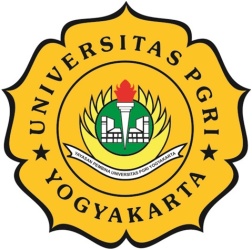 UNIVERSITAS PGRI YOGYAKARTAFAKULTAS KEGURUAN DAN ILMU PENDIDIKANPROGRAM STUDI PENDIDIKAN LUAR BIASAUNIVERSITAS PGRI YOGYAKARTAFAKULTAS KEGURUAN DAN ILMU PENDIDIKANPROGRAM STUDI PENDIDIKAN LUAR BIASAUNIVERSITAS PGRI YOGYAKARTAFAKULTAS KEGURUAN DAN ILMU PENDIDIKANPROGRAM STUDI PENDIDIKAN LUAR BIASAUNIVERSITAS PGRI YOGYAKARTAFAKULTAS KEGURUAN DAN ILMU PENDIDIKANPROGRAM STUDI PENDIDIKAN LUAR BIASAUNIVERSITAS PGRI YOGYAKARTAFAKULTAS KEGURUAN DAN ILMU PENDIDIKANPROGRAM STUDI PENDIDIKAN LUAR BIASAUNIVERSITAS PGRI YOGYAKARTAFAKULTAS KEGURUAN DAN ILMU PENDIDIKANPROGRAM STUDI PENDIDIKAN LUAR BIASARENCANA TUGAS MAHASISWARENCANA TUGAS MAHASISWARENCANA TUGAS MAHASISWARENCANA TUGAS MAHASISWARENCANA TUGAS MAHASISWARENCANA TUGAS MAHASISWARENCANA TUGAS MAHASISWAMATA KULIAHOrtopedagogik Anak Dengan Gangguan PendengaranOrtopedagogik Anak Dengan Gangguan PendengaranOrtopedagogik Anak Dengan Gangguan PendengaranOrtopedagogik Anak Dengan Gangguan PendengaranOrtopedagogik Anak Dengan Gangguan PendengaranOrtopedagogik Anak Dengan Gangguan PendengaranKODEK45214SKS2SEMESTERSEMESTER2DOSEN PENGAMPUFaiz Noormiyanto, M.PdFaiz Noormiyanto, M.PdFaiz Noormiyanto, M.PdFaiz Noormiyanto, M.PdFaiz Noormiyanto, M.PdFaiz Noormiyanto, M.PdBENTUK TUGASBENTUK TUGASBENTUK TUGASBENTUK TUGASBENTUK TUGASBENTUK TUGASBENTUK TUGASMakalah Makalah Makalah Makalah Makalah Makalah Makalah JUDUL TUGASJUDUL TUGASJUDUL TUGASJUDUL TUGASJUDUL TUGASJUDUL TUGASJUDUL TUGASMakalah Materi Per-PertemuanMakalah Materi Per-PertemuanMakalah Materi Per-PertemuanMakalah Materi Per-PertemuanMakalah Materi Per-PertemuanMakalah Materi Per-PertemuanMakalah Materi Per-PertemuanSUB CAPAIAN PEMBELAJARAN MATA KULIAHSUB CAPAIAN PEMBELAJARAN MATA KULIAHSUB CAPAIAN PEMBELAJARAN MATA KULIAHSUB CAPAIAN PEMBELAJARAN MATA KULIAHSUB CAPAIAN PEMBELAJARAN MATA KULIAHSUB CAPAIAN PEMBELAJARAN MATA KULIAHSUB CAPAIAN PEMBELAJARAN MATA KULIAHDisesuaikan dengan bahan kajian yang digunakanDisesuaikan dengan bahan kajian yang digunakanDisesuaikan dengan bahan kajian yang digunakanDisesuaikan dengan bahan kajian yang digunakanDisesuaikan dengan bahan kajian yang digunakanDisesuaikan dengan bahan kajian yang digunakanDisesuaikan dengan bahan kajian yang digunakanDESKRIPSI TUGASDESKRIPSI TUGASDESKRIPSI TUGASDESKRIPSI TUGASDESKRIPSI TUGASDESKRIPSI TUGASDESKRIPSI TUGASTugas ini merupakan resume perkuliahan yang disampaikan dosen, dilengkapi dengan intepretasi mahasiswa mengenai materi yang telah didapatkan dan diakhiri dengan kesimpulan. Tugas ini merupakan resume perkuliahan yang disampaikan dosen, dilengkapi dengan intepretasi mahasiswa mengenai materi yang telah didapatkan dan diakhiri dengan kesimpulan. Tugas ini merupakan resume perkuliahan yang disampaikan dosen, dilengkapi dengan intepretasi mahasiswa mengenai materi yang telah didapatkan dan diakhiri dengan kesimpulan. Tugas ini merupakan resume perkuliahan yang disampaikan dosen, dilengkapi dengan intepretasi mahasiswa mengenai materi yang telah didapatkan dan diakhiri dengan kesimpulan. Tugas ini merupakan resume perkuliahan yang disampaikan dosen, dilengkapi dengan intepretasi mahasiswa mengenai materi yang telah didapatkan dan diakhiri dengan kesimpulan. Tugas ini merupakan resume perkuliahan yang disampaikan dosen, dilengkapi dengan intepretasi mahasiswa mengenai materi yang telah didapatkan dan diakhiri dengan kesimpulan. Tugas ini merupakan resume perkuliahan yang disampaikan dosen, dilengkapi dengan intepretasi mahasiswa mengenai materi yang telah didapatkan dan diakhiri dengan kesimpulan. METODE PENGERJAAN TUGASMETODE PENGERJAAN TUGASMETODE PENGERJAAN TUGASMETODE PENGERJAAN TUGASMETODE PENGERJAAN TUGASMETODE PENGERJAAN TUGASMETODE PENGERJAAN TUGASMahasiswa membuat resume perkuliahan dengan format dan ketentuan khusus (Maksimal 5 lembar, kertas ukuran A4, font times new roman 12, spasi 1,5, margin 4-4-3-3, terdiri dari: (1) hasil resume, (2) interpretasi, (3) kesimpulan)Mahasiswa membuat resume perkuliahan dengan format dan ketentuan khusus (Maksimal 5 lembar, kertas ukuran A4, font times new roman 12, spasi 1,5, margin 4-4-3-3, terdiri dari: (1) hasil resume, (2) interpretasi, (3) kesimpulan)Mahasiswa membuat resume perkuliahan dengan format dan ketentuan khusus (Maksimal 5 lembar, kertas ukuran A4, font times new roman 12, spasi 1,5, margin 4-4-3-3, terdiri dari: (1) hasil resume, (2) interpretasi, (3) kesimpulan)Mahasiswa membuat resume perkuliahan dengan format dan ketentuan khusus (Maksimal 5 lembar, kertas ukuran A4, font times new roman 12, spasi 1,5, margin 4-4-3-3, terdiri dari: (1) hasil resume, (2) interpretasi, (3) kesimpulan)Mahasiswa membuat resume perkuliahan dengan format dan ketentuan khusus (Maksimal 5 lembar, kertas ukuran A4, font times new roman 12, spasi 1,5, margin 4-4-3-3, terdiri dari: (1) hasil resume, (2) interpretasi, (3) kesimpulan)Mahasiswa membuat resume perkuliahan dengan format dan ketentuan khusus (Maksimal 5 lembar, kertas ukuran A4, font times new roman 12, spasi 1,5, margin 4-4-3-3, terdiri dari: (1) hasil resume, (2) interpretasi, (3) kesimpulan)Mahasiswa membuat resume perkuliahan dengan format dan ketentuan khusus (Maksimal 5 lembar, kertas ukuran A4, font times new roman 12, spasi 1,5, margin 4-4-3-3, terdiri dari: (1) hasil resume, (2) interpretasi, (3) kesimpulan)BENTUK DAN FORMAT LUARANBENTUK DAN FORMAT LUARANBENTUK DAN FORMAT LUARANBENTUK DAN FORMAT LUARANBENTUK DAN FORMAT LUARANBENTUK DAN FORMAT LUARANBENTUK DAN FORMAT LUARANDokumen makalah perkuliahanDokumen makalah perkuliahanDokumen makalah perkuliahanDokumen makalah perkuliahanDokumen makalah perkuliahanDokumen makalah perkuliahanDokumen makalah perkuliahanINDIKATOR, KRITERIA, DAN BOBOT PENILAIANINDIKATOR, KRITERIA, DAN BOBOT PENILAIANINDIKATOR, KRITERIA, DAN BOBOT PENILAIANINDIKATOR, KRITERIA, DAN BOBOT PENILAIANINDIKATOR, KRITERIA, DAN BOBOT PENILAIANINDIKATOR, KRITERIA, DAN BOBOT PENILAIANINDIKATOR, KRITERIA, DAN BOBOT PENILAIANKesesuaian formatKesesuaian formatKesesuaian formatKesesuaian formatKesesuaian format20%20%IsiIsiIsiIsiIsi20 %20 %Ketajaman InterpretasiKetajaman InterpretasiKetajaman InterpretasiKetajaman InterpretasiKetajaman Interpretasi60%60%JADWAL PELAKSANAANJADWAL PELAKSANAANJADWAL PELAKSANAANJADWAL PELAKSANAANJADWAL PELAKSANAANJADWAL PELAKSANAANJADWAL PELAKSANAANMinggu ke 3 sampai minggu ke 12Minggu ke 3 sampai minggu ke 12Minggu ke 3 sampai minggu ke 12Minggu ke 3 sampai minggu ke 12Minggu ke 3 sampai minggu ke 121 minggu1 mingguLAIN-LAINLAIN-LAINLAIN-LAINLAIN-LAINLAIN-LAINLAIN-LAINLAIN-LAINTugas ini memiliki bobot 25% dari keseluruhan penilaian pada mata kuliah ini. Tugas ini memiliki bobot 25% dari keseluruhan penilaian pada mata kuliah ini. Tugas ini memiliki bobot 25% dari keseluruhan penilaian pada mata kuliah ini. Tugas ini memiliki bobot 25% dari keseluruhan penilaian pada mata kuliah ini. Tugas ini memiliki bobot 25% dari keseluruhan penilaian pada mata kuliah ini. Tugas ini memiliki bobot 25% dari keseluruhan penilaian pada mata kuliah ini. Tugas ini memiliki bobot 25% dari keseluruhan penilaian pada mata kuliah ini. DAFTAR RUJUKANDAFTAR RUJUKANDAFTAR RUJUKANDAFTAR RUJUKANDAFTAR RUJUKANDAFTAR RUJUKANDAFTAR RUJUKANSkorNilai HurufNilai Bobot85,01 – 100,000A4,0079,01 – 85,00 A-3,7574,01 – 79,00B+3,2570,01 – 74,00B3,0065,01 – 70,00B-2,7560,01 – 65,00C+2,2555,01 – 60,00C2,0039,01 – 55,00D1,000,00 – 39,00E0,00DIMENSISKALASKALASKALASKALASKALADIMENSISangat BaikBaikCukupKurangSangat KurangDIMENSISkor ≥81(61-80)(41-60)(21-40)Skor ≤ 20Kesesuaian formatFormat sesuai dengan ketentuan yang telah disepakati, rapi, dan sistematis.Format sesuai dengan ketentuan yang telah disepakati dan rapi.Format sesuai dengan ketentuan yang telah disepakati.Format tidak sesuai dengan ketentuan yang telah disepakati dan rapi.Format tidak sesuai dengan ketentuan yang telah disepakati dan tidak rapi.IsiIsi sangat jelas, detail dan sistematis, dilengkapi dengan sumber rujukan yang jelasIsi sangat jelas, dilengkapi dengan sumber rujukan yang jelasIsi  kurang jelas, dan dilengkapi dengan rujukan yang sesuai.Isi tidak sesuai dengan ketentuan, namun dilengkapi rujukan yang jelasIsi tidak sesuai dengan ketentuan, dan tidak dilengkapi rujukan yang jelasInterpretasiSangat tajam, detail, pendapat dan sanggahan disertai dengan bukti-bukti yang akurat.Detail disertai dengan bukti-bukti yang akurat.Detail namun tidak disertai dengan bukti-bukti yang akurat.Singkat, namun disertai dengan bukti-bukti yang akurat.Sangat singkat dan tidak disertai dengan bukti-bukti yang akurat.Aspek PenilaianPresentaseKesesuaian format20%Isi20 %Ketajaman Interpretasi60%Total100%UNIVERSITAS PGRI YOGYAKARTAFAKULTAS KEGURUAN DAN ILMU PENDIDIKANPROGRAM STUDI PENDIDIKAN LUAR BIASAUNIVERSITAS PGRI YOGYAKARTAFAKULTAS KEGURUAN DAN ILMU PENDIDIKANPROGRAM STUDI PENDIDIKAN LUAR BIASAUNIVERSITAS PGRI YOGYAKARTAFAKULTAS KEGURUAN DAN ILMU PENDIDIKANPROGRAM STUDI PENDIDIKAN LUAR BIASAUNIVERSITAS PGRI YOGYAKARTAFAKULTAS KEGURUAN DAN ILMU PENDIDIKANPROGRAM STUDI PENDIDIKAN LUAR BIASAUNIVERSITAS PGRI YOGYAKARTAFAKULTAS KEGURUAN DAN ILMU PENDIDIKANPROGRAM STUDI PENDIDIKAN LUAR BIASAUNIVERSITAS PGRI YOGYAKARTAFAKULTAS KEGURUAN DAN ILMU PENDIDIKANPROGRAM STUDI PENDIDIKAN LUAR BIASARENCANA TUGAS MAHASISWARENCANA TUGAS MAHASISWARENCANA TUGAS MAHASISWARENCANA TUGAS MAHASISWARENCANA TUGAS MAHASISWARENCANA TUGAS MAHASISWARENCANA TUGAS MAHASISWAMATA KULIAHOrtopedagogik Anak Dengan Gangguan PendengaranOrtopedagogik Anak Dengan Gangguan PendengaranOrtopedagogik Anak Dengan Gangguan PendengaranOrtopedagogik Anak Dengan Gangguan PendengaranOrtopedagogik Anak Dengan Gangguan PendengaranOrtopedagogik Anak Dengan Gangguan PendengaranKODEK45214SKS2SEMESTERSEMESTER2DOSEN PENGAMPUFaiz Noormiyanto, M.PdFaiz Noormiyanto, M.PdFaiz Noormiyanto, M.PdFaiz Noormiyanto, M.PdFaiz Noormiyanto, M.PdFaiz Noormiyanto, M.PdBENTUK TUGASBENTUK TUGASBENTUK TUGASBENTUK TUGASBENTUK TUGASBENTUK TUGASBENTUK TUGASMakalah Makalah Makalah Makalah Makalah Makalah Makalah JUDUL TUGASJUDUL TUGASJUDUL TUGASJUDUL TUGASJUDUL TUGASJUDUL TUGASJUDUL TUGASStudy Kasus DisabilitasStudy Kasus DisabilitasStudy Kasus DisabilitasStudy Kasus DisabilitasStudy Kasus DisabilitasStudy Kasus DisabilitasStudy Kasus DisabilitasSUB CAPAIAN PEMBELAJARAN MATA KULIAHSUB CAPAIAN PEMBELAJARAN MATA KULIAHSUB CAPAIAN PEMBELAJARAN MATA KULIAHSUB CAPAIAN PEMBELAJARAN MATA KULIAHSUB CAPAIAN PEMBELAJARAN MATA KULIAHSUB CAPAIAN PEMBELAJARAN MATA KULIAHSUB CAPAIAN PEMBELAJARAN MATA KULIAHDisesuaikan dengan bahan kajian yang digunakanDisesuaikan dengan bahan kajian yang digunakanDisesuaikan dengan bahan kajian yang digunakanDisesuaikan dengan bahan kajian yang digunakanDisesuaikan dengan bahan kajian yang digunakanDisesuaikan dengan bahan kajian yang digunakanDisesuaikan dengan bahan kajian yang digunakanDESKRIPSI TUGASDESKRIPSI TUGASDESKRIPSI TUGASDESKRIPSI TUGASDESKRIPSI TUGASDESKRIPSI TUGASDESKRIPSI TUGASTugas ini merupakan resume perkuliahan yang disampaikan dosen, dilengkapi dengan intepretasi mahasiswa mengenai materi yang telah didapatkan dan diakhiri dengan kesimpulan. Tugas ini merupakan resume perkuliahan yang disampaikan dosen, dilengkapi dengan intepretasi mahasiswa mengenai materi yang telah didapatkan dan diakhiri dengan kesimpulan. Tugas ini merupakan resume perkuliahan yang disampaikan dosen, dilengkapi dengan intepretasi mahasiswa mengenai materi yang telah didapatkan dan diakhiri dengan kesimpulan. Tugas ini merupakan resume perkuliahan yang disampaikan dosen, dilengkapi dengan intepretasi mahasiswa mengenai materi yang telah didapatkan dan diakhiri dengan kesimpulan. Tugas ini merupakan resume perkuliahan yang disampaikan dosen, dilengkapi dengan intepretasi mahasiswa mengenai materi yang telah didapatkan dan diakhiri dengan kesimpulan. Tugas ini merupakan resume perkuliahan yang disampaikan dosen, dilengkapi dengan intepretasi mahasiswa mengenai materi yang telah didapatkan dan diakhiri dengan kesimpulan. Tugas ini merupakan resume perkuliahan yang disampaikan dosen, dilengkapi dengan intepretasi mahasiswa mengenai materi yang telah didapatkan dan diakhiri dengan kesimpulan. METODE PENGERJAAN TUGASMETODE PENGERJAAN TUGASMETODE PENGERJAAN TUGASMETODE PENGERJAAN TUGASMETODE PENGERJAAN TUGASMETODE PENGERJAAN TUGASMETODE PENGERJAAN TUGASMahasiswa membuat resume perkuliahan dengan format dan ketentuan khusus (Maksimal 5 lembar, kertas ukuran A4, font times new roman 12, spasi 1,5, margin 4-4-3-3, terdiri dari: (1) hasil resume, (2) interpretasi, (3) kesimpulan)Mahasiswa membuat resume perkuliahan dengan format dan ketentuan khusus (Maksimal 5 lembar, kertas ukuran A4, font times new roman 12, spasi 1,5, margin 4-4-3-3, terdiri dari: (1) hasil resume, (2) interpretasi, (3) kesimpulan)Mahasiswa membuat resume perkuliahan dengan format dan ketentuan khusus (Maksimal 5 lembar, kertas ukuran A4, font times new roman 12, spasi 1,5, margin 4-4-3-3, terdiri dari: (1) hasil resume, (2) interpretasi, (3) kesimpulan)Mahasiswa membuat resume perkuliahan dengan format dan ketentuan khusus (Maksimal 5 lembar, kertas ukuran A4, font times new roman 12, spasi 1,5, margin 4-4-3-3, terdiri dari: (1) hasil resume, (2) interpretasi, (3) kesimpulan)Mahasiswa membuat resume perkuliahan dengan format dan ketentuan khusus (Maksimal 5 lembar, kertas ukuran A4, font times new roman 12, spasi 1,5, margin 4-4-3-3, terdiri dari: (1) hasil resume, (2) interpretasi, (3) kesimpulan)Mahasiswa membuat resume perkuliahan dengan format dan ketentuan khusus (Maksimal 5 lembar, kertas ukuran A4, font times new roman 12, spasi 1,5, margin 4-4-3-3, terdiri dari: (1) hasil resume, (2) interpretasi, (3) kesimpulan)Mahasiswa membuat resume perkuliahan dengan format dan ketentuan khusus (Maksimal 5 lembar, kertas ukuran A4, font times new roman 12, spasi 1,5, margin 4-4-3-3, terdiri dari: (1) hasil resume, (2) interpretasi, (3) kesimpulan)BENTUK DAN FORMAT LUARANBENTUK DAN FORMAT LUARANBENTUK DAN FORMAT LUARANBENTUK DAN FORMAT LUARANBENTUK DAN FORMAT LUARANBENTUK DAN FORMAT LUARANBENTUK DAN FORMAT LUARANDokumen makalah perkuliahanDokumen makalah perkuliahanDokumen makalah perkuliahanDokumen makalah perkuliahanDokumen makalah perkuliahanDokumen makalah perkuliahanDokumen makalah perkuliahanINDIKATOR, KRITERIA, DAN BOBOT PENILAIANINDIKATOR, KRITERIA, DAN BOBOT PENILAIANINDIKATOR, KRITERIA, DAN BOBOT PENILAIANINDIKATOR, KRITERIA, DAN BOBOT PENILAIANINDIKATOR, KRITERIA, DAN BOBOT PENILAIANINDIKATOR, KRITERIA, DAN BOBOT PENILAIANINDIKATOR, KRITERIA, DAN BOBOT PENILAIANKesesuaian formatKesesuaian formatKesesuaian formatKesesuaian formatKesesuaian format20%20%IsiIsiIsiIsiIsi20 %20 %Ketajaman InterpretasiKetajaman InterpretasiKetajaman InterpretasiKetajaman InterpretasiKetajaman Interpretasi60%60%JADWAL PELAKSANAANJADWAL PELAKSANAANJADWAL PELAKSANAANJADWAL PELAKSANAANJADWAL PELAKSANAANJADWAL PELAKSANAANJADWAL PELAKSANAANMinggu 13 sampai minggu ke 15Minggu 13 sampai minggu ke 15Minggu 13 sampai minggu ke 15Minggu 13 sampai minggu ke 15Minggu 13 sampai minggu ke 153 minggu3 mingguLAIN-LAINLAIN-LAINLAIN-LAINLAIN-LAINLAIN-LAINLAIN-LAINLAIN-LAINTugas ini memiliki bobot 25% dari keseluruhan penilaian pada mata kuliah ini. Tugas ini memiliki bobot 25% dari keseluruhan penilaian pada mata kuliah ini. Tugas ini memiliki bobot 25% dari keseluruhan penilaian pada mata kuliah ini. Tugas ini memiliki bobot 25% dari keseluruhan penilaian pada mata kuliah ini. Tugas ini memiliki bobot 25% dari keseluruhan penilaian pada mata kuliah ini. Tugas ini memiliki bobot 25% dari keseluruhan penilaian pada mata kuliah ini. Tugas ini memiliki bobot 25% dari keseluruhan penilaian pada mata kuliah ini. DAFTAR RUJUKANDAFTAR RUJUKANDAFTAR RUJUKANDAFTAR RUJUKANDAFTAR RUJUKANDAFTAR RUJUKANDAFTAR RUJUKANSkorNilai HurufNilai Bobot85,01 – 100,000A4,0079,01 – 85,00 A-3,7574,01 – 79,00B+3,2570,01 – 74,00B3,0065,01 – 70,00B-2,7560,01 – 65,00C+2,2555,01 – 60,00C2,0039,01 – 55,00D1,000,00 – 39,00E0,00DIMENSISKALASKALASKALASKALASKALADIMENSISangat BaikBaikCukupKurangSangat KurangDIMENSISkor ≥81(61-80)(41-60)(21-40)Skor ≤ 20Kesesuaian formatFormat sesuai dengan ketentuan yang telah disepakati, rapi, dan sistematis.Format sesuai dengan ketentuan yang telah disepakati dan rapi.Format sesuai dengan ketentuan yang telah disepakati.Format tidak sesuai dengan ketentuan yang telah disepakati dan rapi.Format tidak sesuai dengan ketentuan yang telah disepakati dan tidak rapi.IsiIsi sangat jelas, detail dan sistematis, dilengkapi dengan sumber rujukan yang jelasIsi sangat jelas, dilengkapi dengan sumber rujukan yang jelasIsi  kurang jelas, dan dilengkapi dengan rujukan yang sesuai.Isi tidak sesuai dengan ketentuan, namun dilengkapi rujukan yang jelasIsi tidak sesuai dengan ketentuan, dan tidak dilengkapi rujukan yang jelasInterpretasiSangat tajam, detail, pendapat dan sanggahan disertai dengan bukti-bukti yang akurat.Detail disertai dengan bukti-bukti yang akurat.Detail namun tidak disertai dengan bukti-bukti yang akurat.Singkat, namun disertai dengan bukti-bukti yang akurat.Sangat singkat dan tidak disertai dengan bukti-bukti yang akurat.Aspek PenilaianPresentaseKesesuaian format20%Isi20 %Ketajaman Interpretasi60%Total100%